..................................................................................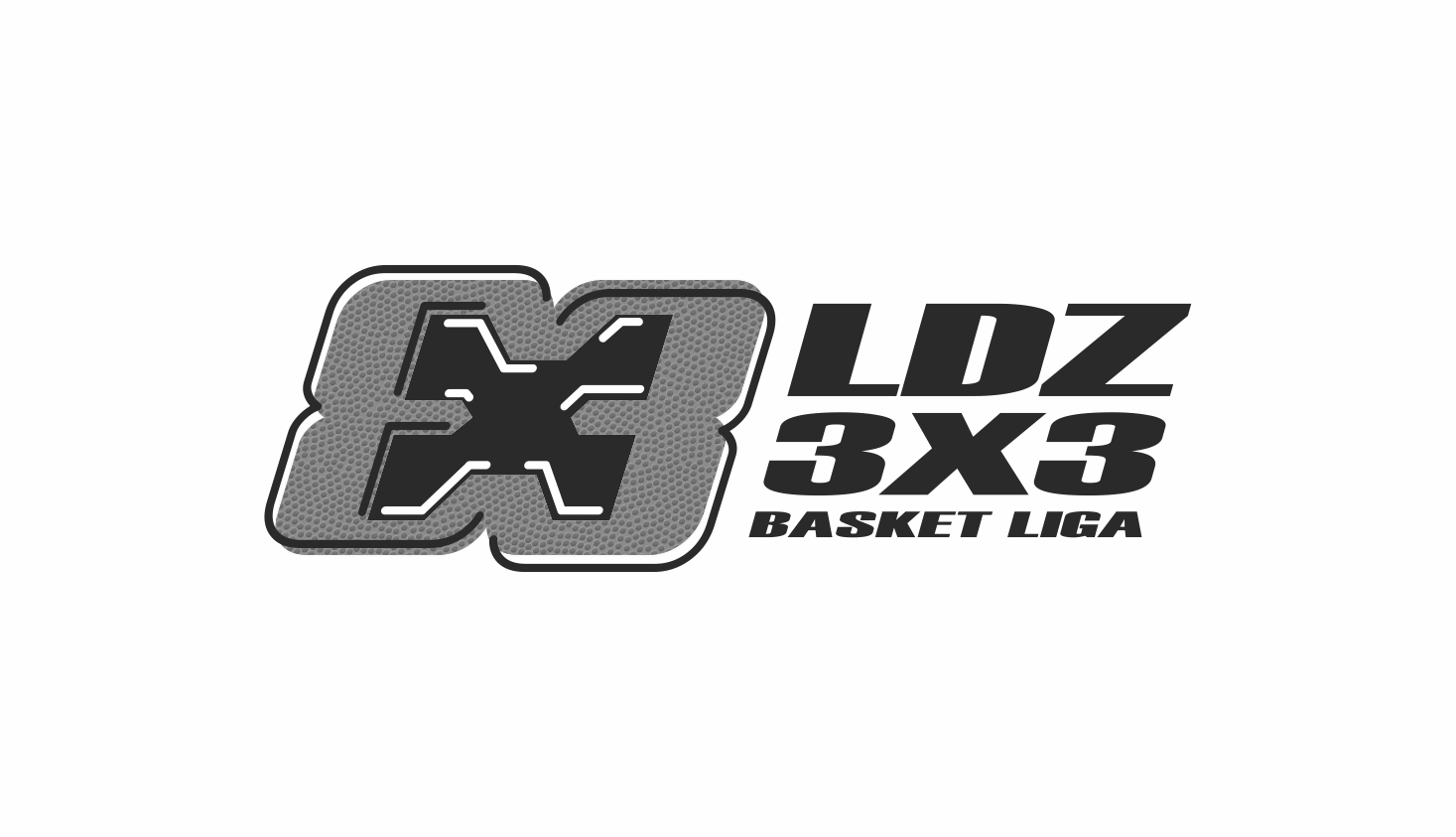 (imię i nazwisko)(pesel)Zgoda na przetwarzanie danych osobowych i ich upublicznianieNiniejszym wyrażam, zgodę na przetwarzanie danych osobowych przez Łódzki Związek Koszykówki, zamieszczonych w dokumentach zgłoszeniowych do rozgrywek LDZ 3x3 Basket Liga.Jednocześnie wyrażam zgodę na upublicznienie – za pośrednictwem Internetu - moich danych osobowych tj. imienia i nazwiska, wieku, wyników sportowych itp.Zgoda wizerunkowaWyrażam zgodę na nieodpłatne wykorzystanie mojego wizerunku i wypowiedzi poprzez jego rejestrowanie, używanie, obróbkę, powielanie, wielokrotne rozpowszechnianie i utrwalanie w celach promocyjnych, marketingowych, dokumentalnych oraz szkoleniowych przez Łódzki Związek Koszykówki, utrwalonych jakąkolwiek techniką, na wszelkich nośnikach (w tym, w postaci fotografii, filmu, dokumentacji filmowej lub dźwiękowej).We wskazanych powyżej celach wizerunek może być użyty do różnego rodzaju form elektronicznego przetwarzania, kadrowania i kompozycji, a także zestawiony z wizerunkami innych osób, może być uzupełniony towarzyszącym komentarzem, natomiast nagranie filmowe i dźwiękowe z jego udziałem mogą być cięte, montowane, modyfikowane, dodawane do innych materiałów– bez obowiązku akceptacji produktu końcowego.Niniejsza zgoda obejmuje wszelkie formy publikacji, w szczególności rozpowszechnianie w Internecie (w tym na portalach społecznościowych Facebook, Instagram, Twitter, YouTube (w ramach profilu Łódzkiego Związku Koszykówki) oraz na stronach serwisów internetowych, których operatorami jest Łódzki Związek Koszykówki, w szczególności w domenie lzkosz.pl. Wizerunek nie może być użyty w formie lub publikacji obraźliwej lub naruszać w inny sposób dóbr osobistych.Klauzula informacyjna:Łódzki Związek Koszykówki, z siedzibą w Łodzi przy ul. Ks. Skorupki 21, jako Administrator Pani/ Pana danych osobowych, informuje, że:Podanie danych osobowych jest dobrowolne, ale niezbędne celem udziału w LDZ 3x3 Basket Liga organizowanej przez Łódzki Związek Koszykówki.W każdej chwili przysługuje Pani/ Panu prawo do wniesienia sprzeciwu wobec przetwarzania danych osobowych podanych we wniosku.
W tym przypadku Administrator przestanie przetwarzać dane, chyba że:- istnieją prawnie uzasadnione podstawy dalszego przetwarzania;- będzie to niezbędne do ewentualnego ustalenia lub obrony roszczeń lub będzie to w uzasadnionym interesie Administratora.Przysługuje Pani/ Panu:- dostępu do treści swoich danych osobowych / danych osobowych zawodnika oraz otrzymywania ich kopii;- prawo do sprostowania swoich danych;- prawo do usunięcia, ograniczenia przetwarzania danych;- prawo do przenoszenia danych;- prawo do wniesienia skargi do organu nadzorczego- prawo do cofnięcia zgody w dowolnym momencie bez wpływu na zgodność z prawem przetwarzania, którego dokonano na podstawie Pani/ Pana zgody przed jej cofnięciem; Oświadczenie w tym zakresie powinno być przekazane Administratorowi tj. Łódzkiemu Związkowi Koszykówki, drogą elektroniczną na adres e-mail: biuro@lzkosz.pl.Pani/ Pana dane mogą być udostępniane: - ubezpieczycielom - w celach związanych z objęciem ubezpieczeniem Pana/ Pani lub rozgrywek;- podmiotom współpracującym z Administratorem w zakresie księgowości i doradztwa prawnego, obsługi informatycznej;- Ministerstwu Sportu i Turystyki, Urzędowi Marszałkowskiemu w Łodzi i Urzędowi Miasta Łodzi – w celu kontroli prawidłowej realizacji zadań związanych z dofinansowaniem zadań z obszaru organizacji imprez sportowych oraz w celu zapewnienia prawidłowego rozliczenia tego dofinansowania.Pani/ Pana dane osobowe nie będą podlegały profilowaniu.Pani/ Pana dane będą przetwarzane w systemie teleinformatycznym ESOR (Elektroniczny System Organizacji Rozgrywek). Do systemu mają dostęp wyłącznie osoby, które uzyskały upoważnienie według przyjętych procedur, wskazane przez: Łódzki Związek Koszykówki.Dane osobowe wskazane we wniosku i nieupublicznione będą przetwarzane przez okres uczestnictwa w rozgrywkach LDZ 3x3 Basket Liga lub do czasu utraty lub wygaśnięcia licencji, lub też do czasu wycofania w/w zgody. ..............................................					.................................................................data								czytelny podpis zawodnika